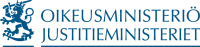 Lausuntopyyntö16.03.2018			OM 3/41/2018Luonnos hallituksen esitykseksi laiksi turvallisuustutkintalain muuttamisestaJohdantoEsityksen tavoitteena on panna täytäntöön EU:n neljänteen rautatiepakettiin sisältyvä rautatieturvallisuusdirektiivi siltä osin kuin se koskee turvallisuustutkintaa. Samalla esitetään eräitä muita vähäisiä muutoksia turvallisuustutkintalakiin.

Poikkeuksellisen tapahtuman tutkintaryhmä asetettaisiin jatkossa Onnettomuustutkintakeskuksen yhteyteen. Poikkeuksellisen tapahtuman johdosta annettujen suositusten seuranta siirrettäisiin Onnettomuustutkintakeskuksen tehtäväksi. Lisäksi tarkistettaisiin muun muassa esteellisyyttä, ilmoitusvelvollisuutta, tutkinnan kulusta tiedottamista ja viranomaisten yhteistyötä koskevia säännöksiä.

 Ehdotettu laki on tarkoitettu tulemaan voimaan 15 päivänä kesäkuuta 2019. Vastausohjeet vastaanottajilleOikeusministeriö pyytää lausuntoanne luonnoksesta hallituksen esitykseksi laiksi turvallisuustutkintalain muuttamisesta.

Lausunnot pyydetään antamaan vastaamalla lausuntopalvelu.fi:ssä julkaistuun lausuntopyyntöön 20.4.2018 mennessä. Lausuntoa ei tarvitse lähettää erikseen sähköpostitse tai postitse.

Ministeriöt voivat halutessaan pyytää lausuntoa omalta hallinnonalaltaan. Samalla oikeusministeriö toteaa, että myös jakelulistan ulkopuoliset tahot voivat halutessaan antaa lausuntonsa.

Lausunnon antaakseen vastaajan tulee rekisteröityä ja kirjautua lausuntopalvelu.fi:hin. Tarkemmat ohjeet palvelun käyttämiseksi löytyvät lausuntopalvelu.fi:n sivulta Ohjeet > Käyttöohjeet. Palvelun käyttöönoton tukea voi pyytää osoitteesta lausuntopalvelu.om@om.fi.

HUOM! Kaikki annetut lausunnot ovat julkisia ja ne julkaistaan lausuntopalvelu.fi:ssä.AikatauluLausunto pyydetään toimittamaan oikeusministeriölle viimeistään perjantaina 20.4.2018 mennessä.ValmistelijatLisätietoja asiasta antaa lainsäädäntöjohtaja Tuula Majuri (p. 0295150280, tuula.majuri@om.fi).

Lisätietoja lausuntopalvelu.fi:n käytöstä voit pyytää palvelun ylläpidosta osoitteesta lausuntopalvelu.om@om.fi.Liitteet:HE luonnos laiksi turvallisuustutkintalain muuttamisesta.docxRinnakkaistekstit.docxJakelu:Lausunnonantajan lausuntoLausuntonne luonnoksesta hallituksen esitykseksi laiksi turvallisuustutkintalain muuttamisestaManninen SamiOikeusministeriöMutanen AnuOikeusministeriöAkava ryElinkeinoelämän keskusliitto ryLiikenne- ja viestintäministeriöLiikennevirastoLiikenteen turvallisuusvirasto TrafiPoliisihallitusPuolustusministeriöPuolustusvoimatRajavartiolaitosSAK rySisäministeriöSTTK ryValtiovarainministeriö